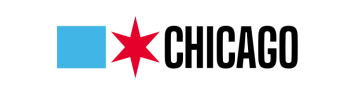 Chicago Council on Mental Health Equity (CCMHE)Meeting Agenda Date: November 7, 202212:30p.m. – 2:00 p.m.Zoom Link: https://cityofchicago-org.zoom.us/j/87193258831?pwd=aXhSNGhyVndLM2ZNYmkzN0N6d1NIZz09Meeting ID: 871 9325 8831Passcode: 850412Welcome, Attendance, & Approval of Minutes	 Public CommentAdministrative Updates				BylawsUpdate on Subcommittees2023 Mental Health Overview			Budget ReviewCARES updateOEMC Presentation and Update			Questions / Closing					